분류 : 변성암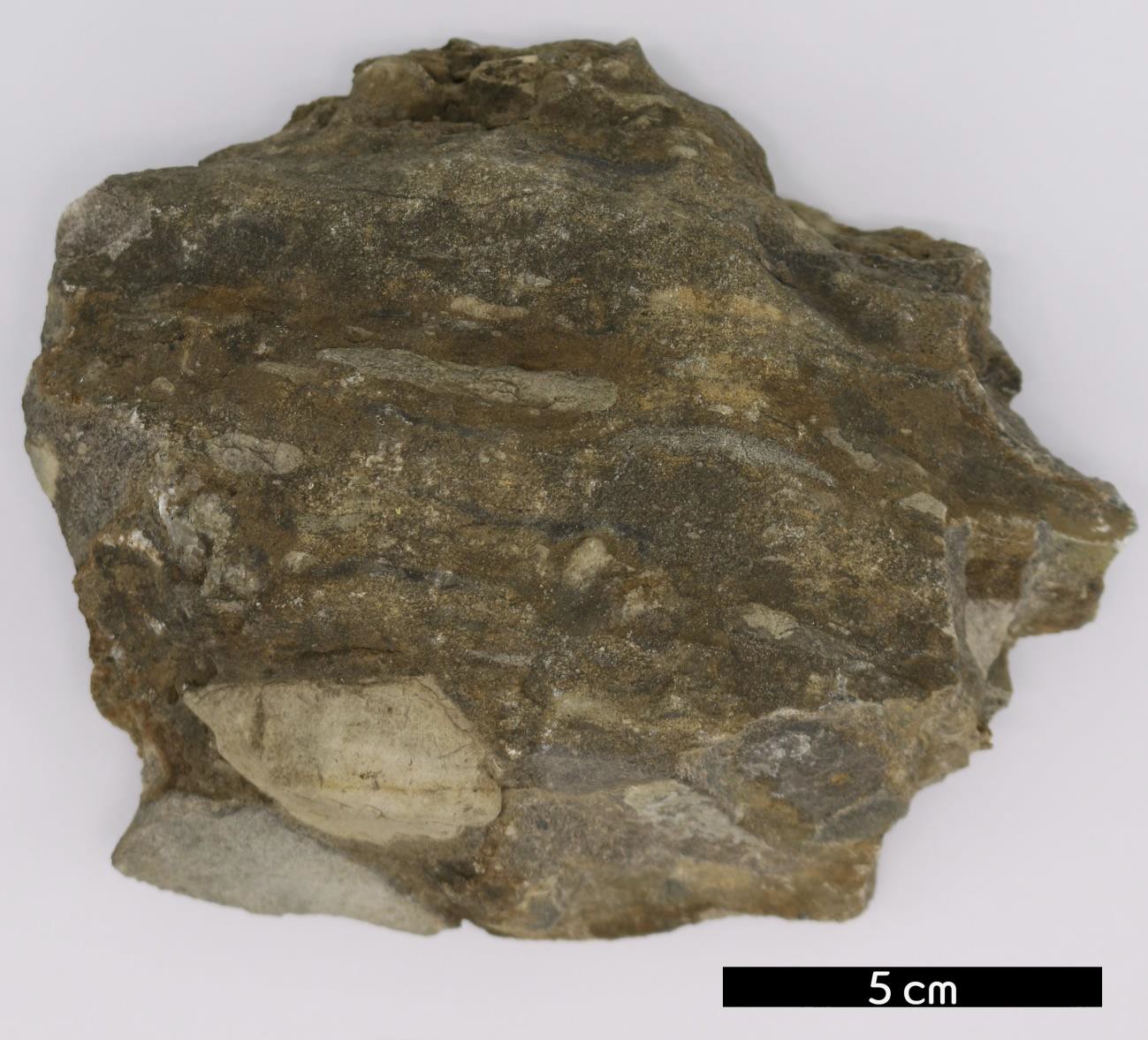 암석이름 : 천매암(Phyllite)주요광물 : 석영, 장석, 백운모, 녹니석, 방해석보유기관 : 강원대학교 지질학과산지 : 산지 미상특징자갈을 함유한 석회질의 천매암이다.점판암이 광역변성작용을 받아 생성된 변성암이다.변성 정도가 편암보다 낮고 점판암보다는 높다.엽리가 나타나며 엽리면에 녹니석이나 견운모가 배열되어 있어서 광택이 난다.